Mr. Mo-SnakeThe mosaic in the shelter in our Senior Building was created in October 2011 by the pupils of what was St. Joseph’s Girls’ National School. This project was carried out under the guidance of Maedhbh Brosnan (The Mosaic Project Co.). Each girl designed her own section and glued on various tiles and “found objects”. The finished pieces were then grouted before being fixed to the wall.Junior and Senior Infants created the 29 square tiles that act as a backdrop to the snake. Below is a “map” of those squares and a list of their creators.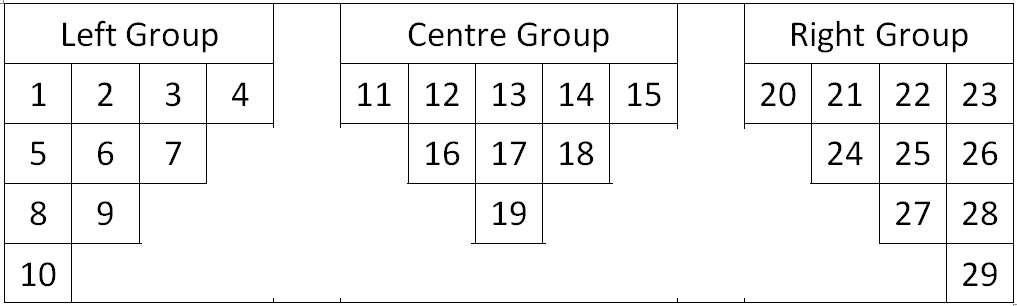 The Snake consists of sections for the head and tail and 52 separate body segments. These segments were designed and created by the girls of First to Sixth Classes. Again, the girls brought in many “found objects” and these can be spotted on close inspection. The head and tail sections were a joint effort by the teachers, again under the guidance of Maedhbh.Beginning from the head, heading towards the tail, the creatosr of the segments are as follows:-Saoirse AllenCasey MooreLana O’DohertyChelsea QuigleyÁine PhelanEllen PowerHannah LaceyDáire DowlingNicole CookeMáire BrennanAlexandra DineaRebecca FinneganEmily KleijnAnne-Marie MaloneyMegan PhelanCaoimhe McLoughlinNell MurphyAlice WalshSiobhán MoherLeah MolloyLuiza TinkaCaoimhe ConnollyKathleen CrokeEmma CostelloNadine RusheSarah O’BrienCaoimhe WilliamsSinéad SheridanHannah MorrisseySinéad McEvoyGeorgina WalshMolly MurratIsabel EvansMary DohertyRíona KinsellaCaitlin FennellyAoife AllenMichelle FinneganErin RyanKate CorcoranEve LaceyRebecca NorrisUna KinsellaLauren CrokeGrace BlanchfieldElla DohertyTara RyanSophie DelahuntySophie WalshNikole TinkaAbbie CarewAfton GraceCaitlin DalyCiara CorcoranAbbie MurphyClíona MurphyLynda Gahan